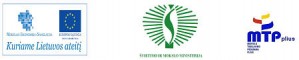 Ikimokyklinio ir priešmokyklinio ugdymo plėtraSiekdami įgyvendinti projektą „Ikimokyklinio ir priešmokyklinio ugdymo plėtra“, skirtą įgyvendinti 2007 – 2013 m. Žmoniškųjų išteklių veiksmų programos 2 prioriteto „Mokymasis visą gyvenimą“ VP1-2.3-ŠMM-03-V priemonę „Visuotinio priešmokyklinio ugdymo diegimas ir kitų mokymosi visą gyvenimą paslaugų prieinamumo didinimas ypač kaimo vietovėse“, kurio išlaidos bus kompensuojamos iš Europos Sąjungos struktūrinių fondų lėšų, Neringos savivaldybės administracija ir  Mokytojų  kompetencijos centras 2009m. pavasarį sudarė  partnerystės sutartį.Viena iš projekto veiklų – stažuotės užsienyje, kurių tikslas susipažinti su skirtingomis ikimokyklinio ir priešmokyklinio ugdymo sistemomis, ugdymo organizavimo ypatumais. Juodkrantės lopšelio-darželio „Vyturėlis“ direktorė vasaros pradžioje lankėsi  Austrijos darželiuose, o Nidos  lopšelio-darželio „Ąžuoliukas“ direktorė Joana Mažeikienė lankėsi Norvegijoje, kur susipažino su Norvegijos ikimokyklinio ir priešmokyklinio ugdymo ypatumais. Švietimo ir sporto skyriaus vyr. specialistė Sigita Vaitkevičienė 2010 m. m. spalio 10–14 d. stažavosi ŠkotijojeProjekto edukacinėms kelionėms, kaip ir visam projektui įgyvendinti, lėšas skyrė Europos socialinis fondas bei Lietuvos Respublikos nacionalinis biudžetas.http://www.upc.smm.lt/projektai/ikimokyklinis/***********************************************************************2010 m. Vasario 24-25 dienomis Vilniuje, “Panoramos” viešbučio konferencijų salėje vyko tarptautinė konferencija “Ikimokyklinio ir priešmokyklinio ugdymo pokyčių galimybės”, kurią organizavo Švietimo ir mokslo ministerija bei Ugdymo plėtotės centras.2012 m. sausio 5 d. Europos socialinio fondo agentūros direktorius Povilas Česonis ir Švietimo aprūpinimo centro direktorius Tautvydas Salys pasirašė finansavimo ir administravimo sutartį, kuria prasidėjo 2-asis projekto „Ikimokyklinio ir priešmokyklinio ugdymo plėtra“ etapas.Projekto tikslas – didinti ikimokyklinio ir priešmokyklinio ugdymo prieinamumą ir įvairovę, ypač kaimo gyvenamosiose vietovėse, mažinant socialinę atskirtį ir skirtumus tarp savivaldybių; užtikrinti lanksčias ir kokybiškas ikimokyklinio ir priešmokyklinio ugdymo paslaugas ir reikiamą švietimo pagalbą, atsižvelgiant į individualius vaikų ugdymosi poreikius.Projektas skirtas Lietuvos ikimokyklinio ir priešmokyklinio ugdymo programas teikiančių įstaigų vadovų pavaduotojams, pedagogams, švietimo, socialinę, kompleksinę pagalbą teikiančių / teiksiančių įstaigų specialistams. Projektas finansuojamas pagal Žmogiškųjų išteklių plėtros veiksmų programą iš Europos socialinio fondo ir Lietuvos Respublikos valstybės biudžeto lėšų. Jam skirta 18 677 300 Lt parama.Projekto veiklos – ikimokyklinio ugdymo programų teikėjų skatinimas steigti ikimokyklinio ugdymo įstaigas arba grupes; ikimokyklinio ugdymo organizavimo įvairovės didinimas; metodinės pagalbos teikimas; ikimokyklinio ir priešmokyklinio ugdymo turinio diegimo sklaida; portalo www.ikimokyklinis.lt palaikymas ir plėtra; tarpinstitucinio bendradarbiavimo stiprinimas ir kompleksinės pagalbos kokybės gerinimas.